ПРОЕКТ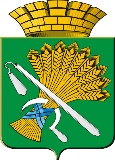 ГЛАВА КАМЫШЛОВСКОГО ГОРОДСКОГО ОКРУГАП О С Т А Н О В Л Е Н И Еот ____________ года № _____г. Камышлов О внесении изменений в  План мероприятий («дорожная карта») «Изменения в отраслях социальной сферы, направленные на повышение эффективности архивного дела в Камышловском городском округе», утвержденный постановлением главы Камышловского городского округа от 20.11.2013 №2054В соответствии со статьей 101 Областного закона от 10 марта 1999 года N 4-ОЗ "О правовых актах в Свердловской области", на основании Распоряжения Правительства Свердловской области от 31.12.2014 N 1802-РП "Об организации работы по уточнению планов мероприятий ("дорожных карт") изменений в отраслях социальной сферы" Правительство Свердловской области, Постановлением Правительства Свердловской области от 21.10.2013 N 1277-ПП "Об утверждении государственной программы "Обеспечение деятельности по комплектованию, учету, хранению и использованию архивных документов, находящихся в государственной собственности Свердловской области до 2020 года", с учетом методических рекомендаций по внесению изменений в планы мероприятий ("дорожные карты") "Изменения, направленные на повышение эффективности сферы культуры в соответствующем регионе" Министерства культуры Российской Федерации и в целях уточнения мероприятий по повышению эффективности архивного дела в Камышловском городском округе.ПОСТАНОВЛЯЮ:1. Внести в План мероприятий ("дорожную карту") "Изменения в отраслях социальной сферы, направленные на повышение эффективности архивного дела в Камышловском городском округе", утвержденный постановлением главы Камышловского городского округа от 20.11.2013 №2054 "Об утверждении Плана мероприятий ("дорожной карты") "Изменения в отраслях социальной сферы, направленные на повышение эффективности архивного дела в Камышловском городском округе " с изменениями, внесенными Постановлением Правительства Свердловской области от 15.07.2015 N 627-ПП, следующее изменение:главу 6 изложить в новой редакции (прилагается).2. Опубликовать настоящее на официальном сайте Камышловского городского округа в информационно-телекоммуникационной сети «Интернет».3. Контроль за исполнением настоящего постановления возложить на       заведующую организационного отдела администрации Камышловского городского округа Власову  А.Е.Глава Камышловского городского округа                                           М.Н. ЧухаревК постановлению главы Камышловского городского округа от _________ года № _______Глава 6. Показатели повышения средней заработной платы работников МБУ Камышловский городской архив документов по личному составуПримечание*по итогам мониторинга достижения уровня средней заработной платы работников архивных учреждений до уровня федеральных целевых показателей данный показатель может быть измененПримечание*по итогам мониторинга достижения уровня средней заработной платы работников архивных учреждений до уровня федеральных целевых показателей данный показатель может быть изменен№ п/пПоказатель20122013201420152016201720181234567891Средняя заработная плата по экономике Свердловской области, рублей25 138,827 608,229 872,029744,033650,036510,040051,02Темп роста к предыдущему году, процентов109,8%108,2%100,0%113,1%108,5%109,7%3Среднесписочная численность работников, человек65666664Среднемесячная  заработная плата, рублей10581,021543,9725 052,026 970,024785,5036510,040051,05Темп роста к предыдущему году, процентов203,6%116,3%107,6%73,6%100,0%100,0%6Соотношение к средней заработной плате по экономике Свердловской области, процентов42,178,083,890,789,594,81007Размер начислений на фонд оплаты труда, процентов30,230,230,230,230,230,230,28Фонд оплаты труда с начислениями, формируемый за счет всех источников финансирования тыс. рублей (пункт 3 х (пункт 4 х+ пункт 4* пункт 7) х 12/1000)991,91683,02348,52528,32323,53322,43844,59Прирост фонда оплаты труда с начислениями к 2013 году(пункт 8 по графе соответствующего года минус пункт 8 за 2013 год), тыс. рублей -691,1665,5179,8-204,8998,9522,1в том числе:10за счет средств бюджета Камышловского городского округа, тыс. рублей (пункт 9 по графе соответствующего года минус пункт 9 за 2012 год), тыс. рублей- 553,3577,0179,8-204,8998,92044,811за счет средства, полученных за счет проведения мероприятий по оптимизации, тыс. рублей 0,094,088,50,00,00,00,012за счет средств от приносящей доход деятельности, тыс. рублей0,043,80,00,00,00,00,013Итого объем средств, на повышение оплаты труда, тыс. рублей (пункт 10+пункт11+пункт12) 0,0691,1665,5179,8-204,8998,92044,814Соотношение объема средств от оптимизации к сумме объема средств, предусмотренного на повышение оплаты труда, процентов (пункт 11 / пункт 13 х100)- 13,613,30,00,00,00,00